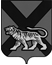 ТЕРРИТОРИАЛЬНАЯ ИЗБИРАТЕЛЬНАЯ КОМИССИЯ ГОРОДА СПАССКА-ДАЛЬНЕГОРЕШЕНИЕОб удостоверении уполномоченногопредставителя избирательногообъединения, выдвинувшего кандидата,выдаваемом в период проведения выборов депутатов Думы городского округа Спасск – Дальний , назначенных на  19 сентября 2021 годаВ соответствии с пунктом 10 статьи 24 Федерального закона «Об основных гарантиях избирательных прав и права на участие в референдуме граждан Российской Федерации», частью 2 статьи 28 Избирательного кодекса Приморского края территориальная избирательная комиссия города Спасск – Дальний. РЕШИЛА:1.  Утвердить образец и описание удостоверения уполномоченного представителя избирательного объединения, выдвинувшего кандидатов, выдаваемого в период проведения выборов  депутатов Думы городского округа Спасск – Дальний, назначенных на 19 сентября 2021 года (прилагается).2. Направить настоящее решение в участковые избирательные комиссии города Спасска – Дальнего.3. Разместить настоящее решение на официальном сайте Администрации городского округа Спасск – Дальний  в телекоммуникационной сети «Интернет» в разделе «Территориальная избирательная комиссия города Спасcка – Дальнего».Председатель комиссии	                                                                                                  И.П. Белик				  	Секретарь комиссии	                                                                                                           Н.А. МоргунФорма удостоверенияуполномоченного представителя избирательного объединения, выдвинувшего кандидата, при проведении выборов депутатов Думы  городского округа Спасск – Дальний Удостоверение уполномоченного представителя избирательного объединения, выдвинувшего кандидата, – документ, удостоверяющий статус предъявителя.Удостоверение оформляется на бланке размером 80 х 120 мм, реквизиты которого приведены в образце. В удостоверении указываются наименование и дата выборов, номер удостоверения, фамилия, имя, отчество уполномоченного представителя избирательного объединения, наименование избирательного объединения его назначившего, дата регистрации и срок действия удостоверения, а также ставится подпись секретаря территориальной избирательной комиссии города Спасск – Дальний, скрепленная печатью территориальной избирательной комиссии.Удостоверение уполномоченного представителя избирательного объединения, выдвинувшего кандидата, действительно при предъявлении паспорта или заменяющего его документа. Лица, имеющие удостоверения, обязаны обеспечить  их сохранность.15.07.2021                                       16/84Приложениек решению территориальной избирательной комиссии   города Спасска – Дальнего  от 15 июля  2021 года № 16/84Выборы депутатов Думы городского округа Спасск – Дальний  « 19 » сентября 2021 годаУ Д О С Т О В Е Р Е Н И Е № __________________________________________________________(фамилия)______________________________________________________(имя, отчество)является уполномоченным представителем__________________________________________________________(наименование избирательного объединения)выдвинувшего кандидатов в депутаты                                                  Думы городского округа Спасск – Дальний Выборы депутатов Думы городского округа Спасск – Дальний  « 19 » сентября 2021 годаУ Д О С Т О В Е Р Е Н И Е № __________________________________________________________(фамилия)______________________________________________________(имя, отчество)является уполномоченным представителем__________________________________________________________(наименование избирательного объединения)выдвинувшего кандидатов в депутаты                                                  Думы городского округа Спасск – Дальний Секретарь   территориальной избирательной комиссии города Спасск – Дальний Действительно до «___» ___20__г.(при предъявлении паспорта или заменяющего его документа)         дата регистрации